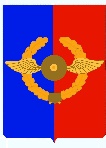 Российская ФедерацияИркутская областьУсольский муниципальный районА Д М И Н И С Т Р А Ц И ЯСреднинского городского поселенияУсольского муниципального района Иркутской областиЗАКЛЮЧЕНИЕо результатах общественных обсужденийпо вопросуутверждения Программы профилактики рисков причинения вреда (ущерба) охраняемым законом ценностям на 2024 год при осуществлении муниципального контроля в сфере благоустройства на территории Среднинского городского поселения Усольского муниципального района Иркутской области№ 8 от 01.12.2023г.Общие сведения по вопросу утверждения Программы профилактики рисков причинения вреда (ущерба) охраняемым законом ценностям на 2024 год при осуществлении муниципального контроля в сфере благоустройства на территории Среднинского городского поселения Усольского муниципального района Иркутской области, представленной на общественные обсуждения:Организатор – администрацией Среднинского городского поселения Усольского муниципального района Иркутской области, 665475, Иркутская область, Усольский район, р.п. Средний, ул. 3-я Степная, д. 1А, 8-902-57-60-246, admsred@mail.ru.Количество участников – 0. Правовой акт о назначении общественных обсуждений:Распоряжение администрации Среднинского городского поселения Усольского муниципального района от 01.12.2023 №60/1 «О проведении общественных обсуждений по утверждению проектов программ профилактики рисков причинения вреда (ущерба) охраняемым законом ценностям».Срок проведения общественных обсуждений:01.11.2023г. – 01.12.2023 г.Предложения и замечания участников общественных обсуждений ________________________________________________________________________________________________________________________________________________________________________________________________________________________Сведения о протоколе общественных обсуждений: Протокол общественных обсуждений № 8 от 01.12.2023г.Выводы и рекомендации по проведению общественных обсуждений:Рекомендовать главе Среднинского городского поселения Усольского муниципального района Иркутской области утвердить Программу профилактики рисков причинения вреда (ущерба) охраняемым законом ценностям на 2024 год при осуществлении муниципального контроля в сфере благоустройства на территории Среднинского городского поселения Усольского муниципального района Иркутской областиПредседатель общественных обсуждений,Глава Среднинского городского поселения Усольского муниципального района                                                   М.А. Семёнова«01» декабря 2023г.